A° 2021	N° 46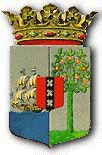 PUBLICATIEBLADMINISTERIËLE REGELING MET ALGEMENE WERKING, van de 28ste april 2021 tot wijziging van de Ministeriële Beschikking van de 3de januari 1961, no. 3 ter uitvoering van artikel 5A van de Slacht – en Keuringsverordening 1933 (P.B. 1933, no. 17) ____________De Minister van Gezondheid, Milieu en Natuur,Overwegende:dat het wenselijk is de import van varkensvlees en vleesproducten afkomstig uit Brazilië en de import van schapen- en geitenvlees afkomstig van Argentinië nader te regelen;      Gelet op artikel 5A van de Slacht- en Keuringsverordening 1933;Heeft besloten:Artikel IArtikel I van de Ministeriële Beschikking van de 3de januari 1961, no. 3 ter uitvoering van artikel 5A van de Slacht – en Keuringsverordening 1933 komt te luiden: De in- en doorvoer te verbieden van levende geiten, schapen, varkens en vleesproducten daarvan, alsmede van veevoeder en mesten, afkomstig uit landen op het vasteland van Zuid-Amerika, met uitzondering van varkensvlees en vleesproducten uit Brazilië, mits de slachthuizen, uitsnijderijen, opslag-, ver- en bewerkingsbedrijven die goedgekeurd zijn door de uitvoeringsorganisatie Veterinaire Zaken, zomede met uitzondering van schapen- en geitenvlees afkomstig uit het land Argentinië mits de slachthuizen, uitsnijderijen, opslag, ver- en bewerkingsbedrijven goedgekeurd zijn door de uitvoeringsorganisatie Veterinaire Zaken.Artikel IIDe Ministeriële Beschikking van de 25ste oktober 1978 ter uitvoering van artikel 5A van de Slacht- en Keuringsverordening 1933 (P.B. 1933, no. 17) wordt ingetrokken. Artikel IIIDeze ministeriële regeling met algemene werking treedt in werking met ingang van de datum van bekendmaking.Gegeven te Willemstad, 28 april 2021De Minister van Gezondheid, Milieu en Natuur,Z.A.M. JESUS‐LEITOUitgegeven, 28ste april 2021De Minister van Algemene Zaken,E. P. RHUGGENAATHToelichting behorende bij de Ministeriële regeling met algemene werking van de 28ste april 2021 tot wijziging van Ministeriële beschikking van de 3de januari 1961, no. 3 ter uitvoering van artikel 5A van de Slacht– en Keuringsverordening 1933 (P.B. 1933, no. 17)Artikel IDe import van vee, vlees, eieren, melk en melkproducten, huiden en aanhangsels van huiden en andere van vee afkomstige producten, mest en veevoeder wordt gereguleerd in de Slacht- en Keuringsverordening 1933 (P.B. 1933, no 17). In artikel 5A van die verordening wordt namelijk bepaald dat krachtens beschikking van de Minister van Volksgezondheid tot wering van enige besmettelijke veeziekte de in- en doorvoer kan worden verboden of niet dan onder bepaalde voorwaarden worden toegestaan van de bovengenoemde producten. Artikel 5A dateert van het jaar 1956 en conform de Staatsregeling van Curaçao in samenhang gelezen met de Algemene overgangsregeling wetgeving en bestuur Land Curaçao, kan de Minister van Gezondheid, Milieu en Natuur de import van deze producten reguleren krachtens een ministeriële regeling met algemene werking. De onderhavige ministeriële regeling met algemene werking strekt ter regulering van de import van varkensvlees en vleesproducten uit Brazilië, alsmede de import van schapen- en geitenvlees uit Argentinië.In artikel I van de Ministeriële Beschikking van de 3de januari 1961 (P.B. 1961, no 3) ter uitvoering van artikel 5A van de Slacht- en Keuringsverordening 1933 (P.B. 1933, no. 17), zoals laatstelijk gewijzigd bij P.B. 1978, no. 183 is het volgende bepaald:“De in- en doorvoer te verbieden van levende geiten, schapen, varkens en de vleesproducten daarvan, alsmede van veevoeder en mesten, afkomstig uit landen op het vasteland van Zuid-Amerika, met uitzondering van uitgebeend varkensvlees (varkensvlees zonder been), mits de slachthuizen goedgekeurd zijn voor export naar Nederland, zomede met uitzondering van schape- en geitevlees afkomstig uit het gebied in Argentinië gelegen ten zuiden van de 42ste breedtegraad en mits de leverende slachthuizen goedgekeurd zijn voor export naar Nederland”.   Het in artikel I van de Ministeriële Beschikking van de 3de januari 1961 (P.B. 1961, no 3), zoals laatstelijk gewijzigd bij P.B. 1978, no. 183, bepaalde dat de leverende slachthuizen goedgekeurd zijn voor export naar Nederland is niet meer geldend recht. Export naar Nederland is namelijk door de interne marktbescherming niet meer mogelijk. De goedkeuring voor export naar Nederland komt dientengevolge in de onderhavige ministeriële regeling met algemene werking te vervallen. De import van schapen- en geitenvlees uit Argentinië geschiedt conform de voorwaarden zoals reeds in de praktijk toegepast en neergelegd in de onderhavige ministeriële regeling met algemene werking. Voorts wordt op advies van het Hoofd van de Uitvoeringsorganisatie Veterinaire Zaken (hierna: UO Veterinaire Zaken), met inachtneming van de geldende wet- en regelgeving en overeenkomstig de richtlijnen van de Wereldorganisatie voor de diergezondheid, hierna OIE, het verbod van import van varkensvlees uit Brazilië opgeheven. De import van varkensvlees uit Brazilië wordt toegelaten, mits voldaan wordt aan de volgende voorwaarden. De voorwaarden behelzen naast de aanpassing van geldende wetgeving, het voeren van bilateraal overleg met de veterinaire autoriteit van het land van herkomst voor de vastlegging van de voorwaarden en werkwijzen, het frequent raadplegen van de OIE-standaarden en rapportages over de dierziektetoestand van het land van herkomst, de uitvoering van slachthuiskeuringen, de keuring van het vlees bij import, het uitvoeren van laboratorium testen en de inning van retributies.Met het vaststellen van deze ministeriële regeling wordt de mogelijkheid geschapen om varkensvlees en vleesproducten afkomstig van Brazilië, alsmede schapen- en geitenvlees afkomstig uit Argentinië op een veilige wijze te importeren. De UO Veterinaire Zaken zet de aan de organisatie beschikbare middelen en personeel optimaal in om het voorgaande mogelijk te maken. Artikel IIIn het jaar 1978 is bij Ministeriële Beschikking van de 25ste oktober 1978 ter uitvoering van artikel 5A van de Slacht- en Keuringsverordening 1933 (P.B. 1933, no. 17)(P.B. 1978, no. 314) de invoer van varkensvlees en vleesproducten daarvan uit Brazilië, Sto. Domingo, Spanje en Portugal verboden vanwege het voorkomen van Afrikaanse varkenspest. Alhoewel schrikbarend actueel in andere landen en continenten, voldoet de strekking van het verbod van de invoer van varkensvlees en vleesproducten door de uitbraken van Afrikaanse Varkenspest (AVP), zoals bepaald in de bovengenoemde ministeriële beschikking uit het jaar 1978 niet aan de huidige AVP dierziektestatus in de genoemde landen, met inbegrip van Brazilië. Gelet op de actualiteit en de dreiging van deze pandemie heeft de regering conform het advies van de OIE extra maatregelen genomen aan onze grenzen om de introductie van AVP te voorkomen. De genoemde ministeriële beschikking uit het jaar 1978 kan dientengevolge worden ingetrokken. Financiële toelichtingEr worden geen financiële gevolgen verwacht voor het Land als gevolg van de inwerkingtreding van de onderhavige ministeriële regeling. De uitvoering van de werkzaamheden in het kader van voldoening aan de voorwaarden voor import van varkensvlees uit Brazilië en de import van geitenvlees uit Argentinië, worden binnen het kader van de beschikbare begroting van de UO Veterinaire Zaken door het personeel van UO Veterinaire Zaken uitgevoerd.De Minister van Gezondheid, Milieu  en Natuur,Z.A.M. JESUS‐LEITO